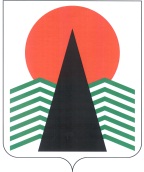 АДМИНИСТРАЦИЯ  НЕФТЕЮГАНСКОГО  РАЙОНАпостановлениег.НефтеюганскО внесении изменений в постановление администрацииНефтеюганского района от 31.12.2014 № 3325-паВ соответствии с Федеральным законом от 05.04.2013 № 44-ФЗ «О контрактной системе в сфере закупок товаров, работ, услуг для обеспечения государственных 
и муниципальных нужд», постановлением Правительства Российской Федерации 
от 21.11.2013 № 1043 «О требованиях к формированию, утверждению и ведению 
планов закупок товаров, работ, услуг для обеспечения нужд субъекта Российской 
Федерации и муниципальных нужд, а также требованиях к форме планов закупок 
товаров, работ, услуг»  п о с т а н о в л я ю:Внести изменения в постановление администрации Нефтеюганского района от 31.12.2014 № 3325-па «О порядке формирования, утверждения и ведения планов закупок для обеспечения нужд Нефтеюганского района», изложив приложение 
к постановлению в редакции согласно приложению к настоящему постановлению.Настоящее постановление подлежит размещению на официальном сайте 
органов местного самоуправления Нефтеюганского района и в единой информационной системе в сфере закупок.Настоящее постановление вступает в силу с момента подписания 
и распространяется на правоотношения, возникшие с 31.01.2017. Контроль за выполнением постановления возложить на заместителей главы Нефтеюганского района, курирующих соответствующие структурные подразделения администрации района.Глава района 					 		Г.В.Лапковская                                                                                         Приложениек постановлению администрации Нефтеюганского районаот 22.03.2017  № 446-паПОРЯДОК формирования, утверждения и ведения планов закупок для обеспечения нужд Нефтеюганского района (далее – Порядок)Раздел I. Общие положенияНастоящий Порядок устанавливает последовательность действий, сроки и порядок взаимодействия органа местного самоуправления, муниципальных казенных учреждений, бюджетных учреждений, автономных учреждений, муниципальных 
унитарных предприятий Нефтеюганского района и иных юридических лиц при предоставлении последним бюджетных инвестиций за счет средств бюджета 
Нефтеюганского района (далее - заказчики района) в случаях, установленных 
законодательством Российской Федерации и муниципальными нормативными 
правовыми актами Нефтеюганского района при формировании, утверждении 
и ведении плана закупок товаров, работ, услуг для обеспечения нужд Нефтеюганского района (далее – план закупок).Понятия, используемые в Порядке, применяются в том же значении, что 
и в Федеральном законе от 05.04.2013 № 44-ФЗ «О контрактной системе в сфере 
закупок товаров, работ, услуг для обеспечения государственных и муниципальных нужд» (далее – Федеральный закон).Порядок не применяют бюджетные учреждения, муниципальные унитарные предприятия Нефтеюганского района в случаях осуществления закупок 
в соответствии с частью 2, пунктами 1, 2 части 2.1 статьи 15 Федерального закона.Раздел II. Формирование, утверждение и ведение плана закупокПлан закупок разрабатывается заказчиками района в соответствии с формой, утвержденной постановлением Правительства Российской Федерации от 21.11.2013 № 1043 «О требованиях к формированию, утверждению и ведению планов закупок товаров, работ, услуг для обеспечения нужд субъекта Российской Федерации и муниципальных нужд, а также требованиях к форме планов закупок товаров, работ, услуг» в виде единого документа.Планы закупок заказчиков района подлежат согласованию с главным распорядителем средств местного бюджета (далее – главные распорядители) либо со структурным подразделением администрации Нефтеюганского района, осуществляющим функции и полномочия учредителя в порядке, установленном настоящим Порядком.Планы закупок утверждаются в течение 10 рабочих дней:органами местного самоуправления Нефтеюганского района, муниципальными казенными учреждениями Нефтеюганского района (далее – муниципальные заказчики), – после доведения до соответствующего муниципального заказчика объема прав в денежном выражении на принятие и (или) исполнение обязательств в соответствии с бюджетным законодательством Российской Федерации;бюджетными учреждениями Нефтеюганского района, за исключением 
закупок, осуществляемых в соответствии с частью 2, частью 6 статьи 15 Федерального закона, – после утверждения плана финансово-хозяйственной деятельности 
бюджетного учреждения;автономными учреждениями Нефтеюганского района, в случае, предусмотренном частью 4 статьи 15 Федерального закона, – после заключения соглашений 
о предоставлении субсидий на осуществление капитальных вложений в объекты 
капитального строительства муниципальной собственности или приобретение 
объектов недвижимого имущества в муниципальную собственность (далее – 
субсидии на осуществление капитальных вложений). При этом в план закупок 
включаются только закупки, которые планируется осуществлять за счет субсидий 
на осуществление капитальных вложений;бюджетными, автономными учреждениями Нефтеюганского района, 
муниципальными унитарными предприятиями Нефтеюганского района, 
осуществляющими закупки в рамках переданных им органами местного 
самоуправления полномочий муниципального заказчика по заключению 
и исполнению от имени муниципальных образований муниципальных контрактов 
от лица указанных органов, в случаях, предусмотренных частью 6 статьи 15 
Федерального закона, – со дня доведения на соответствующий лицевой счет по 
переданным полномочиям объема прав в денежном выражении на принятие и (или) исполнение обязательств в соответствии с бюджетным законодательством 
Российской Федерации.муниципальными унитарными предприятиями Нефтеюганского района, за исключением закупок, осуществляемых в соответствии с пунктами 1, 2 части 2.1, 
частью 6 статьи 15 Федерального закона, - со дня утверждения плана (программы) финансово-хозяйственной деятельности муниципального унитарного предприятия.Планы закупок формируются лицами, указанными в пункте 5 настоящего Порядка на срок, на который составляется решение Думы Нефтеюганского района о бюджете Нефтеюганского района на очередной финансовый год и плановый период, в сроки, предусмотренные для подготовки, рассмотрения документов и материалов при составлении проекта бюджета Нефтеюганского района на очередной финансовый год и плановый период, с учетом следующих положений:муниципальные заказчики в сроки, установленные главными распорядителями, но не позднее сроков, установленных администрацией Нефтеюганского района:формируют планы закупок исходя из целей осуществления закупок, определенных с учетом положений статьи 13 Федерального закона, и представляют их не позднее 1 августа текущего года главным распорядителям для формирования на их основании в соответствии с бюджетным законодательством Российской Федерации обоснований бюджетных ассигнований на осуществление закупок;корректируют при необходимости по согласованию с главными распорядителями планы закупок в процессе составления проектов бюджетных смет и представления главными распорядителями при составлении проекта решения о бюджете обоснований бюджетных ассигнований на осуществление закупок в соответствии с бюджетным законодательством Российской Федерации;при необходимости уточняют сформированные планы закупок, после их уточнения и доведения до муниципального заказчика района объема прав в денежном выражении на принятие и (или) исполнение обязательств в соответствии с бюджетным законодательством Российской Федерации утверждают в течение 10 рабочих дней сформированные планы закупок и уведомляют об этом главного распорядителя;бюджетные учреждения, за исключением закупок, осуществляемых в соответствии с частью 2, частью 6 статьи 15 Федерального закона,  в сроки, установленные структурными подразделениями администрации Нефтеюганского района, осуществляющими функции и полномочия их учредителя, не позднее сроков, установленных администрацией Нефтеюганского района:формируют планы закупок при планировании в соответствии с законодательством Российской Федерации своей финансово-хозяйственной деятельности 
и представляют их не позднее 01 августа текущего года структурным подразделениям администрации Нефтеюганского района, осуществляющим функции и полномочия 
их учредителя, для учета при формировании обоснований бюджетных ассигнований 
в соответствии с бюджетным законодательством Российской Федерации;корректируют при необходимости по согласованию со структурными подразделениями администрации Нефтеюганского района, осуществляющими функции и полномочия их учредителей, планы закупок в процессе составления проектов планов их финансово-хозяйственной деятельности и представления в соответствии с бюджетным законодательством Российской Федерации обоснований бюджетных ассигнований;при необходимости уточняют планы закупок, после их уточнения и утверждения планов финансово-хозяйственной деятельности бюджетного учреждения утверждают в течение 10 рабочих дней сформированные планы закупок и уведомляют об этом структурные подразделения администрации Нефтеюганского района, осуществляющих функции и полномочия их учредителей;автономные учреждения Нефтеюганского района, в случае, предусмотренном частью 4 статьи 15 Федерального закона:формируют планы закупок в сроки, установленные главными распорядителями, не позднее, чем за 1 месяц до планируемой даты начала определения поставщика (подрядчика, исполнителя) первой закупки товара, работы, услуги согласно плану закупок, после принятия решений (согласования проектов решений) о предоставлении субсидий на осуществление капитальных вложений;уточняют при необходимости планы закупок, после их уточнения и заключения соглашений о предоставлении субсидий на осуществление капитальных вложений утверждают в течение 10 рабочих дней планы закупок;юридические лица, указанные в подпункте «г» пункта 5 настоящего 
Порядка:формируют планы закупок в сроки, установленные главными распорядителями, не позднее чем за 1 месяц до планируемой даты начала определения поставщика (подрядчика, исполнителя) первой закупки товара, работы, услуги согласно плану 
закупок, после принятия решений (согласования проектов решений) о подготовке и реализации бюджетных инвестиций в объекты капитального строительства муниципальной собственности или приобретении объектов недвижимого имущества в муниципальную собственность;уточняют при необходимости планы закупок, после их уточнения и доведения на соответствующий лицевой счет по переданным полномочиям объема прав 
в денежном выражении на принятие и (или) исполнение обязательств в соответствии с бюджетным законодательством Российской Федерации утверждают в течение 
10 рабочих дней планы закупок;муниципальные унитарные предприятия Нефтеюганского района, составляют план закупок, за исключением закупок, осуществляемых в соответствии с пунктами 1, 2 части 2.1, частью 6 статьи 15 Федерального закона, в сроки, установленные структурным подразделением администрации Нефтеюганского района, осуществляющим функции и полномочия их учредителя, не позднее сроков, установленных 
администрацией Нефтеюганского района:формируют планы закупок при планировании своей финансово-хозяйственной деятельности в соответствии с законодательством Российской Федерации и представляют их в структурное подразделение администрации Нефтеюганского района, 
осуществляющее функции и полномочия их учредителя в установленные ими сроки;уточняют при необходимости планы закупок, после их уточнения и утверждения планов (программ) финансово-хозяйственной деятельности утверждают в течение 10 рабочих дней.План закупок на очередной финансовый год и плановый период разрабатывается путем изменения параметров очередного года и первого года планового периода утвержденного плана закупок и добавления к ним параметров 2-го года планового периода.Главный распорядитель или структурное подразделение администрации Нефтеюганского района, осуществляющее функции и полномочия учредителя проверяет предоставленные планы закупок подведомственных ему заказчиков района и собственный план закупок на предмет соответствия:объекта закупки и объема товаров, работ, услуг – конкретной цели 
осуществления закупки, показателям результативности программы или иным целям деятельности заказчика района;описания объекта закупки – нормативным затратам на обеспечение 
функций, деятельности заказчика района (при наличии соответствующих правил нормирования и требований к закупаемым товарам, работам, услугам (в том числе предельной цены товаров, работ, услуг) и (или) нормативных затрат на обеспечение функций заказчиков района);объема финансового обеспечения для осуществления закупки – объему 
финансового обеспечения, предусмотренного решением о бюджете на реализацию программы, или иному объему финансового обеспечения, имеющемуся у заказчика района.Проверка сформированных заказчиками района планов закупок главными распорядителями или структурными подразделениями администрации Нефтеюганского района, осуществляющими функции и полномочия учредителя осуществляется в срок до 01 октября текущего финансового года, если иной срок не предусмотрен настоящим  Порядком. Проверка планов закупок юридических лиц, указанных в подпунктах «в» и «г» пункта 5 настоящего Порядка, осуществляется в течение 10 рабочих дней 
со дня получения соответствующих планов.Проверка планов закупок заказчиков района осуществляется в отношении вновь планируемых закупок, а также в отношении закупок, сведения о которых были изменены заказчиком района по сравнению с ранее утвержденным планом закупок.По результатам проверки плана закупок главный распорядитель или структурное подразделение администрации Нефтеюганского района, осуществляющее функции и полномочия учредителя принимает одно из следующих решений:согласовать план закупок;вернуть план закупок заказчику района на доработку с указанием причин возврата;согласовать план закупок, установив запрет на осуществление отдельной закупки (отдельных закупок), в том числе в случае неустранения заказчиком района ранее выявленных нарушений;предложить заказчику района провести совместные конкурсы или аукционы в случае наличия у двух и более заказчиков района потребности в одноименных 
товарах, работах, услугах.Согласование плана закупок главным распорядителем не требуется 
в отношении собственного плана закупок.Согласование плана закупок заказчиков района осуществляется уполномоченным должностным лицом главного распорядителя либо уполномоченным должностным лицом структурного подразделения администрации Нефтеюганского района, осуществляющего функции и полномочия учредителя и оформляется визой, грифом, листом или письмом о согласовании на его усмотрение.Главный распорядитель или структурное подразделение администрации Нефтеюганского района, осуществляющее функции и полномочия учредителя 
возвращает заказчику района план закупок на доработку или устанавливает запрет 
на осуществление отдельной закупки (отдельных закупок) в случае:выявления несоответствий действующему законодательству Российской Федерации, муниципальным правовым актам Нефтеюганского района, иным правовым актам о контрактной системе в сфере закупок;выявления фактов включения в план необоснованных закупок.Заказчик района обязан устранить замечания и повторно представить 
главному распорядителю план закупок на согласование в срок не позднее 5 рабочих дней со дня получения таких замечаний.Главный распорядитель или структурное подразделение администрации Нефтеюганского района, осуществляющее функции и полномочия учредителя в целях проверки устранения заказчиком района выявленных несоответствий в срок не 
позднее 5 рабочих дней со дня повторного получения плана закупок проверяет его 
в порядке, установленном настоящим разделом.Утвержденный план закупок подлежит размещению в единой информационной системе в течение трех рабочих дней со дня утверждения или изменения, 
за исключением сведений, составляющих государственную тайну.Раздел III. Внесение изменений в план закупокЗаказчики района, указанные в пункте 5 настоящего Порядка, ведут планы закупок в соответствии с положениями Федерального закона, постановления 
Правительства Российской Федерации от 21.11.2013 № 1043 «О требованиях 
к формированию, утверждению и ведению планов закупок товаров, работ, услуг 
для обеспечения нужд субъекта Российской Федерации и муниципальных нужд, 
а также требованиях к форме планов закупок товаров, работ, услуг»  и настоящего Положения. Основаниями для внесения изменений в утвержденные планы закупок в случае необходимости являются:приведение планов закупок в соответствие с утвержденными изменениями целей осуществления закупок, определенных с учетом положений статьи 13 
Федерального закона и установленных в соответствии со статьей 19 Федерального закона требований к закупаемым товарам, работам, услугам (в том числе предельной цены товаров, работ, услуг) и нормативных затрат на обеспечение функций 
муниципальных органов и подведомственных им казенных учреждений;приведение планов закупок в соответствие с муниципальными правовыми актами о внесении изменений в муниципальные правовые акты о местных бюджетах на текущий финансовый год (текущий финансовый год и плановый период);реализация федеральных законов, решений, поручений, указаний 
Президента Российской Федерации, решений, поручений Правительства Российской Федерации, законов Ханты-Мансийского автономного округа - Югры, решений, 
поручений высших исполнительных органов государственной власти Ханты-Мансийского автономного округа - Югры, муниципальных правовых актов, которые приняты после утверждения планов закупок и не приводят к изменению объема 
бюджетных ассигнований, утвержденных законом (решением) о бюджете;изменение доведенного до заказчика района объема прав в денежном 
выражении на принятие и (или) исполнение обязательств в соответствии 
с бюджетным законодательством Российской Федерации, изменение показателей планов (программ) финансово-хозяйственной деятельности муниципальных 
бюджетных учреждений, муниципальных унитарных предприятий, а также изменение соответствующих решений и (или) соглашений о предоставлении субсидий;реализация решения, по результатам проведенного обязательного 
общественного обсуждения закупок;использование в соответствии с законодательством Российской Федерации экономии, полученной при осуществлении закупок;выдача предписания органами контроля, определенными статьей 99 
Федерального закона, в том числе об аннулировании процедуры определения 
поставщиков (подрядчиков, исполнителей);отмены определения поставщика (подрядчика, исполнителя);признания определения поставщиков (подрядчиков, исполнителей) 
несостоявшимся и необходимости в связи с этим внесения изменений в план закупок в соответствии с Федеральным законом;возникновение иных существенных обстоятельств, предвидеть которые 
на дату утверждения плана закупок было невозможно.В случаях, когда изменению подлежат сведения об объекте закупки и (или) объем финансового обеспечения, муниципальный заказчик обязан согласовать 
возможность такого изменения с главным распорядителем, в подведомственности 
которого он находится, в соответствии с настоящим Порядком.В случаях, предусмотренных пунктом 16 настоящего Порядка, главный 
распорядитель не согласовывает изменения в план закупок, если причиной таких 
изменений является бездействие (несвоевременные действия) подведомственного 
муниципального заказчика, в результате чего возникла необходимость в изменении планов, за исключением случаев, когда должностные лица муниципального 
заказчика, ответственные за такое бездействие (несвоевременность действий), были привлечены к дисциплинарной ответственности в установленном законодательством Российской Федерации порядке на момент согласования главным распорядителем данных изменений. Факт бездействия (несвоевременных действий) устанавливается по результатам рассмотрения главным распорядителем письменного объяснения 
работника контрактной службы (контрактного управляющего) соответствующего 
муниципального заказчика, ответственного за формирование плана закупок.Раздел IV. Переходные положенияПорядок применяется при формировании, утверждении и ведении планов закупок на 2017 год и последующие годы.22.03.2017№ 446-па№ 446-па